SM1H	Name ___________________________________1.4 Justifying Solving Equations	Date ___________ Period _________

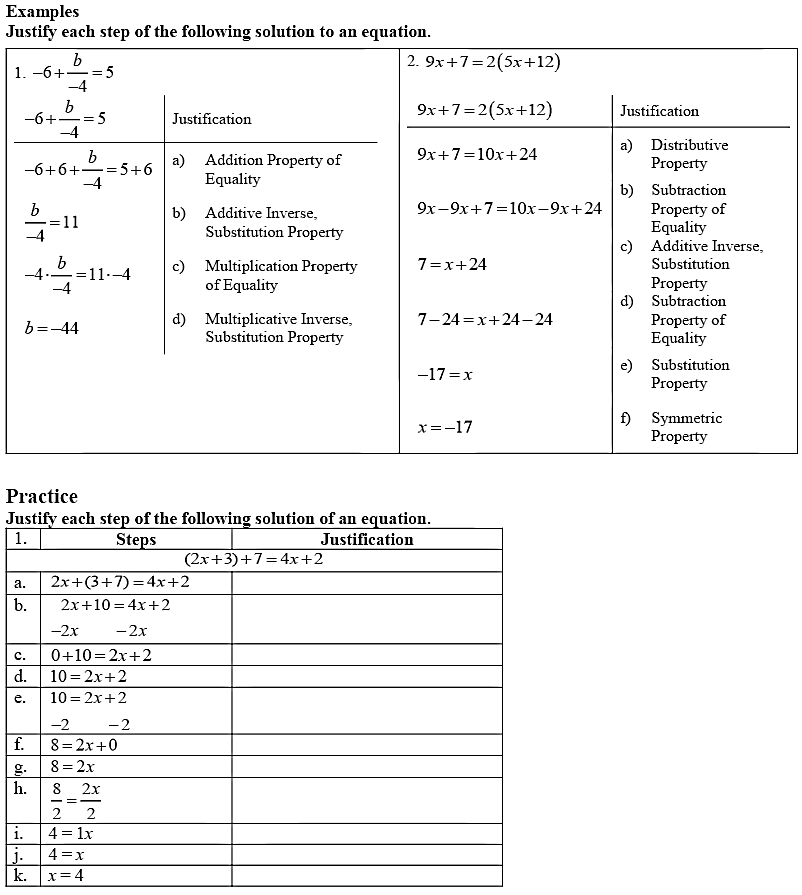 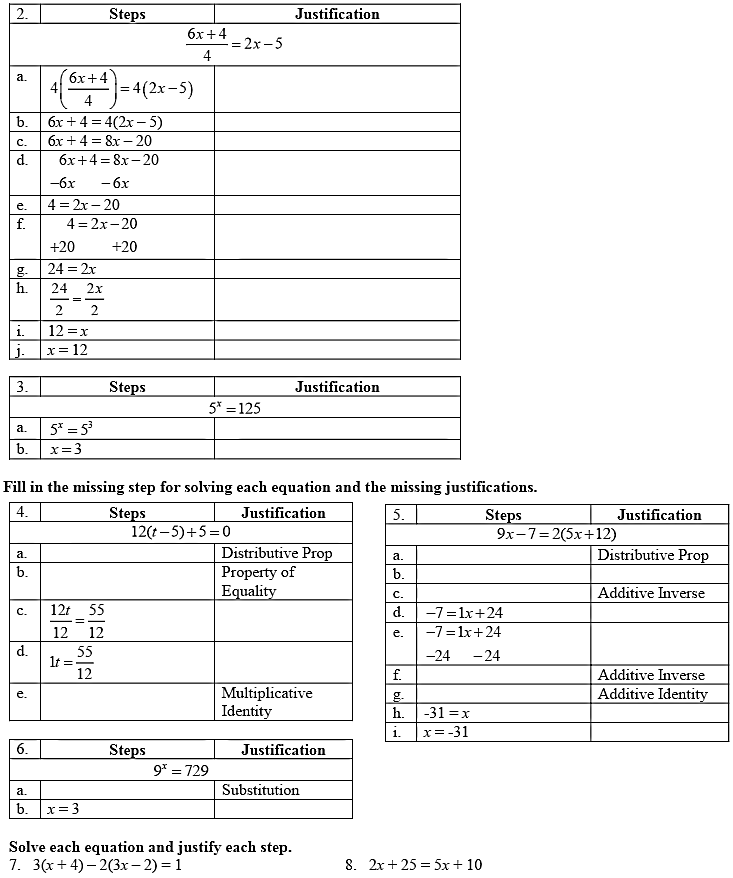 